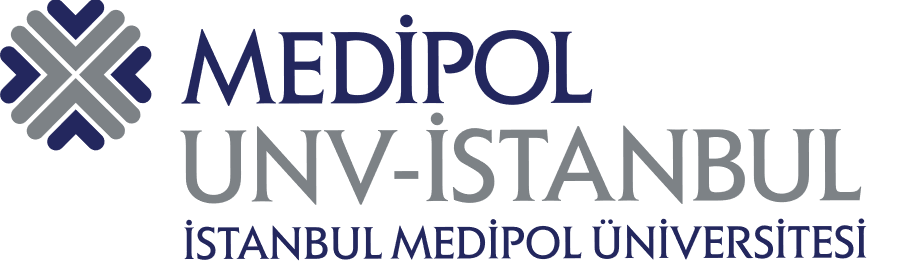                                     STUDENT SATISFACTION SURVEYThis survey was developed by the Quality Commission-Quality Accreditation Office of Istanbul Medipol University. The survey will be implemented, analyzed and assessed by the same division. The purpose of this survey is to find out about the opinions and ideas of our students for use in quality improvement processes. The survey includes your personal data primarily and the questions regarding your assessment of quality processes secondarily. No information about your identity is required. There are 5-point Likert ratings in each survey item to reflect your satisfaction levels. Please tick the items according to your satisfaction level. You may also insert your opinions and suggestions in the last section.The protection of personal privacy is essential in the survey.We thank you for your support.Quality Committee- Quality Accreditation Office Personal Data (The information contained in this section will be used for statistical purposes.)Your Department of Study                        :  (Please select...)Type of Your Study Program                     :   A.D. ( )	           B.A./B.S. ( )	       M.D. ( )	 Ph.D. (  )Your Gender	                         :   Female ( )	Male ( ) Your Age	                         :   (Please select...)Your Year of Study                                       :    1 ()             2 ( )     	3 ( )              	4 ( )	5 ( )	6 ( ) Personal Data (The information contained in this section will be used for statistical purposes.)Your Department of Study                        :  (Please select...)Type of Your Study Program                     :   A.D. ( )	           B.A./B.S. ( )	       M.D. ( )	 Ph.D. (  )Your Gender	                         :   Female ( )	Male ( ) Your Age	                         :   (Please select...)Your Year of Study                                       :    1 ()             2 ( )     	3 ( )              	4 ( )	5 ( )	6 ( ) Personal Data (The information contained in this section will be used for statistical purposes.)Your Department of Study                        :  (Please select...)Type of Your Study Program                     :   A.D. ( )	           B.A./B.S. ( )	       M.D. ( )	 Ph.D. (  )Your Gender	                         :   Female ( )	Male ( ) Your Age	                         :   (Please select...)Your Year of Study                                       :    1 ()             2 ( )     	3 ( )              	4 ( )	5 ( )	6 ( ) Personal Data (The information contained in this section will be used for statistical purposes.)Your Department of Study                        :  (Please select...)Type of Your Study Program                     :   A.D. ( )	           B.A./B.S. ( )	       M.D. ( )	 Ph.D. (  )Your Gender	                         :   Female ( )	Male ( ) Your Age	                         :   (Please select...)Your Year of Study                                       :    1 ()             2 ( )     	3 ( )              	4 ( )	5 ( )	6 ( ) Personal Data (The information contained in this section will be used for statistical purposes.)Your Department of Study                        :  (Please select...)Type of Your Study Program                     :   A.D. ( )	           B.A./B.S. ( )	       M.D. ( )	 Ph.D. (  )Your Gender	                         :   Female ( )	Male ( ) Your Age	                         :   (Please select...)Your Year of Study                                       :    1 ()             2 ( )     	3 ( )              	4 ( )	5 ( )	6 ( ) Personal Data (The information contained in this section will be used for statistical purposes.)Your Department of Study                        :  (Please select...)Type of Your Study Program                     :   A.D. ( )	           B.A./B.S. ( )	       M.D. ( )	 Ph.D. (  )Your Gender	                         :   Female ( )	Male ( ) Your Age	                         :   (Please select...)Your Year of Study                                       :    1 ()             2 ( )     	3 ( )              	4 ( )	5 ( )	6 ( ) Personal Data (The information contained in this section will be used for statistical purposes.)Your Department of Study                        :  (Please select...)Type of Your Study Program                     :   A.D. ( )	           B.A./B.S. ( )	       M.D. ( )	 Ph.D. (  )Your Gender	                         :   Female ( )	Male ( ) Your Age	                         :   (Please select...)Your Year of Study                                       :    1 ()             2 ( )     	3 ( )              	4 ( )	5 ( )	6 ( ) Personal Data (The information contained in this section will be used for statistical purposes.)Your Department of Study                        :  (Please select...)Type of Your Study Program                     :   A.D. ( )	           B.A./B.S. ( )	       M.D. ( )	 Ph.D. (  )Your Gender	                         :   Female ( )	Male ( ) Your Age	                         :   (Please select...)Your Year of Study                                       :    1 ()             2 ( )     	3 ( )              	4 ( )	5 ( )	6 ( ) You may rate the following items on a scale from 1 (Strongly Disagree) to 5 (Strongly Agree). If you have no idea about any item, you may mark the option "No Idea"You may rate the following items on a scale from 1 (Strongly Disagree) to 5 (Strongly Agree). If you have no idea about any item, you may mark the option "No Idea"You may rate the following items on a scale from 1 (Strongly Disagree) to 5 (Strongly Agree). If you have no idea about any item, you may mark the option "No Idea"You may rate the following items on a scale from 1 (Strongly Disagree) to 5 (Strongly Agree). If you have no idea about any item, you may mark the option "No Idea"You may rate the following items on a scale from 1 (Strongly Disagree) to 5 (Strongly Agree). If you have no idea about any item, you may mark the option "No Idea"SATISFACTION ASSESSMENT CRITERIA12345Strongly DisagreeDisagreePartly AgreeAgreeStrongly AgreeNo Idea1I chose Istanbul Medipol University deliberately.2I had an idea about the features and content of the department / program I study before making my choice.3I think that the level of knowledge and skill contributed by the department/program I study is satisfactory.4I think that the quality of educational services provided by our university is satisfactory in general.5In general, I find the online education technology (Mebis, Microsoft Teams, Hybrid Classrooms, etc.) used in lessons sufficient6In general, I find the academic staff’s ability to transfer knowledge and skills sufficient.7In general, I find the academic staff’s ability to use technological tools in online education processes sufficient.8The overall attitude of academicians towards students is satisfactory.9During extracurricular times (lecturer-advisor), I can easily reach the lecturers online.10The head of department has a satisfactory communication with students.11The available Double Major Program (DMP) offered by the university is satisfactory.12The available Minor Program offered by the university is satisfactory.13I find the scholarship opportunities provided by the university sufficient.14  I find Erasmus exchange programs sufficient.15  I find the services provided by the International Office sufficient.16I am satisfied with the department I am currently studying at17I think that the psychological counseling and guidance services provided by our university are satisfactory.18I think that the healthcare services provided for our university's students by Medipol Health Group are satisfactory.19I think that our university's services intended for the disabled students are satisfactory.20The services (student certificates, transcripts etc.) provided by the registrar's office are satisfactory.21The services provided by department secretaries and their communication with students are satisfactory. 22I think that the foreign language training provided by the university is satisfactory.23I find the number and variety of elective courses satisfactory.24The courses I take improve my critical thinking skills.25I am satisfied with the activities carried out by our university's Quality Committee.26I think that the quality of distance education systems offered by the university is satisfactory.27I am satisfied with the online exam system.28I think that the diversity of resources, the borrowing system and the books and databases available in the library are satisfactory.29I find the variety of resources, books and databases in the online library sufficient.30I think that the operating hours of the library are satisfactory.31The attitude of librarians towards students is satisfactory.32I think that the operating hours of computer laboratories are satisfactory.33I have smooth access to Internet connections such as Wi-Fi. On the campus.34I am satisfied with the means of internship/practical training provided by the university.35I think that the number and variety of student clubs is satisfactory.           ANYTHING YOU WANT TO ADD OTHER THAN THE QUESTIONS GIVEN ABOVE.           ANYTHING YOU WANT TO ADD OTHER THAN THE QUESTIONS GIVEN ABOVE.           ANYTHING YOU WANT TO ADD OTHER THAN THE QUESTIONS GIVEN ABOVE.           ANYTHING YOU WANT TO ADD OTHER THAN THE QUESTIONS GIVEN ABOVE.           ANYTHING YOU WANT TO ADD OTHER THAN THE QUESTIONS GIVEN ABOVE.           ANYTHING YOU WANT TO ADD OTHER THAN THE QUESTIONS GIVEN ABOVE.           ANYTHING YOU WANT TO ADD OTHER THAN THE QUESTIONS GIVEN ABOVE.           ANYTHING YOU WANT TO ADD OTHER THAN THE QUESTIONS GIVEN ABOVE.